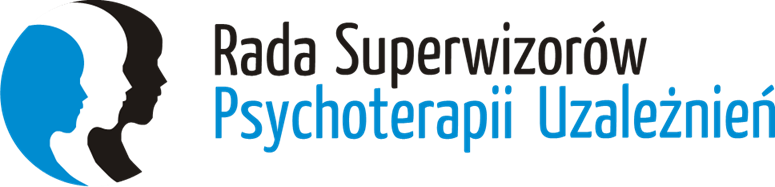 X JUBILEUSZOWY  ZJAZD                                        SUPERWIZORÓW PSYCHOTERAPII UZALEŻNIEŃ10.30-11.00   Serwis kawowy.11.00- 11.15  Otwarcie spotkania.11.15- 11.45 Sprawozdanie Przewodniczącej RSPU z bieżącej działalności rady. Agnieszka Litwa-Janowska11.45- 12.45 Założenia superwizji doświadczeniowej. Dr n. hum. Ireneusz Kaczmarczyk12.45 – 13.15 Cierpienie jako źródło dylematów etycznych psychoterapeuty uzależnień. Rajmund Janowski Przerwa obiadowa14.15- 15.00 Plany i zadania Krajowego Konsultanta w dziedzinie psychoterapii uzależnień. Dr hab. n. społ. Barbara Bętkowska- Korpała prof. UJ15.00- 16.00 Superwizja w psychoterapii uzależnień w czasach reformy i kryzysu. Panel dyskusyjny 16.00 – 16.30 Podsumowanie Konferencji. Zakończenie spotkaniaKraków, 4.12.2022